Chemie Quartet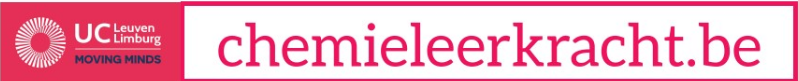 Inhoud  36 spelkaarten, 4 kaarten met spelregels, 1 kaart met het logo                                                  (extra benodigdheden: rekenmachine)Foto  foto van het spelbord+ alle benodigdhedenAantal spelers  2 tot 4 spelersDoel van het spelDe spelers die de meeste kwartetten maakt, wint. Vier kaarten van hetzelfde onderwerp maken samen een kwartet.VoorbereidingLeg de spelregelkaarten apart. Schud de overige kaarten en leg ze met de rug naar boven in een stapel. Iedere speler pakt vier kaarten van de pakstapel en neemt ze in de hand.De speelbeurtDe jongste speler begint. Kijk eerst van welke onderwerpen je kaarten in de hand hebt. Je mag van de onderwerpen die je zelf al hebt een kaart vragen aan een andere speler. Noem: De naam van de speler die je uitkiest, het onderwerp en de letter van de kaart die je wilt hebben.1. Als de speler deze kaart niet heeft, Is hij/zij nu aan de beurt.2. Als de speler deze kaart heeft, maak je kans om de kaart te winnen. Eerst moet je nog een vraag goed beantwoorden. De speler kiest nu één van de drie vragen uit die op deze kaart staan en stelt je de vraag.Is het antwoord goed?Ja, goed antwoord:Als je goed antwoordt, krijg je deze kaart van je medespeler. Je mag nog een speelbeurt.Nee, fout antwoord:Als je fout antwoordt, houdt je medespeler de kaart. Je beurt is voorbij en je pakt een kaart van de pakstapel. De speler aan wie je de kaart hebt gevraag, is aan de beurt.KwartetAls je met je handkaarten een kwartet kunt maken, leg je deze kaarten apart voor je neer.Je handkaarten zijn opAls je geen kaarten meer in je hand hebt, mag je één kaart van de pakstapel nemen.Einde en winnaar van het spelAls in je speelbeurt je handkaarten op zijn, is degene aan wie je het (voor)laatste een kaart had gevraagd aan de beurt. Als niemand meer handkaarten heeft, stopt het spel. Ieder telt nu zijn/haar aantal kwartetten. De speler met de meeste kwartetten, wint.